IDEA 4Importador de productos del tercer mundo: Ayuda artesanos de países con dificultades económicas a la importación de sus productos y véndelos en tu país. Tus clientes estarán ayudando a apoyar las raíces del desarrollo comunitario y la independencia económica de las personas de una o más regiones en desarrollo de todo el mundo. Puedes realizar compras al por mayor de artículos de artesanía que luego pueden ser vendidos online, en una tienda o ambas cosas. También puedes convertirte en distribuidor, vendiendo los productos al por menor a tiendas. Tendrás un margen menor, pero se compensa con creces en volumen.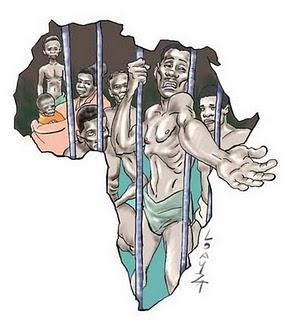 